103. Accident FormOur accident forms are recorded on Tapestry. Go to: 	Care Diaries  Click on the Child’s in question on the accident icon  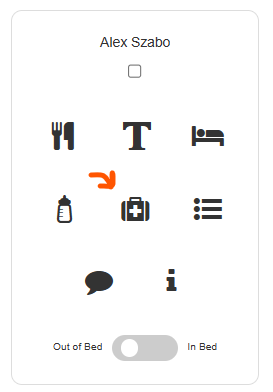 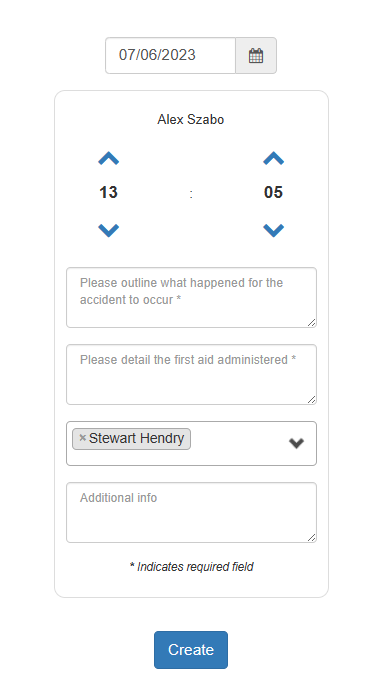 This will bring up an accident Form 